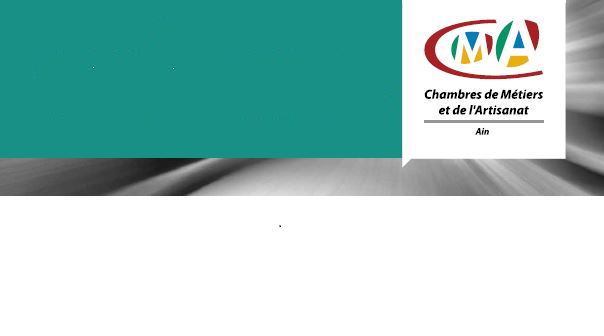 VOUS SOUHAITEZ EMBAUCHER UN APPRENTI La Chambre de Métiers et de l’Artisanat de l’AinVous accompagne dans vos démarches :Campagne 2017/2018Compléter la fiche de renseignements ci-jointe pour l’établissement du contrat.Toute fiche incomplète ne pourra donner lieu à l’établissement du contrat d’apprentissageVous pouvez nous la retourner :Par mail (apprentissage@cma-ain.fr)Par fax (04 74 47 49 63)Par courrier (102 boulevard Edouard Herriot BP123 Viriat 01004 Bourg en  Bresse CEDEX)Dès réception de celle-ci, nous établirons le contrat d’apprentissage et vous l’enverrons pour signatures.Ensuite, dès réception du contrat signé, nous recueillerons, pour vous, le visa du  centre de formation puis enregistrerons le contrat. Vous recevrez alors chacun votre exemplaire du contrat enregistré.Si l’apprenti a une Reconnaissance en Qualité de Travailleur Handicapé (délivrée par la MDPH), vous pouvez bénéficier d’aides supplémentaires de l’AGEFIPH si la demande est faite dans les 3 mois suivant l’embauche :Contacter Stéphanie PETROWITSCH au 04 74 47 49 49.Voici quelques informations avant l’embauche de votre apprenti :Mon entreprise peut-elle embaucher un apprenti ?En embauchant un apprenti, l’entreprise s’engage :à assurer à l’apprenti une formation professionnelle complète, dispensée pour partie en entreprise et pour partie en Centre de Formation d’Apprentis ;à garantir que l’équipement de l’entreprise, les techniques utilisées, les conditions de travail, de santé et de sécurité sont de nature à permettre une formation satisfaisante ;à désigner une personne responsable de la formation del’apprenti : le Maître d’Apprentissage.Qui peut être Maître d’Apprentissage ?Le chef d’entreprise ou un salarié pouvant justifier :soit d’un diplôme équivalent à celui préparé par l’apprenti et de 2 ans de pratique professionnelle (hors période de formation) ;soit de 3 ans de pratique professionnelle en relation avec la formation  envisagée par l’apprenti (hors période de formation)L’employeur atteste que le Maître d’apprentissage remplit les conditions ci-dessus.Qui peut être Apprenti ?Toute personne ayant entre 16 et 25 ans ;Des possibilités existent pour les personnes de 15 ans et de plus de 25 ans, nous contacter ;Pour les étrangers (hors Union européenne), une autorisation de travail est nécessaire.Comment calculer mon effectif ?Les TNS (Travailleur Non Salarié) et les apprentis ne sont pas pris en compte dans le calcul de l’effectif ;Les salariés sont pris en compte au prorata du temps de travail.Exemple : 1 salarié à mi-temps compte pour 0,5.Attention, le nombre de salariés indiqué est important. L’aide versée par la Région tient compte de cette informationQuelles sont les formalités ?Avant l’embauche de votre apprenti, vous devez :le déclarer à l’URSSAF au moyen de la Déclaration Préalable à l’Embauche (DPAE) par internet : https://www.due.urssaf.fr (pour les artisans ruraux, la DPAE se fait auprès de la MSA) ;si votre apprenti est ressortissant d’un Etat non membre de l’Union Européenne, s’assurer qu’il soit titulaire d’une autorisation de travail, et à défaut, en faire la demande auprès de la DIRECCTE ;faire passer à votre apprenti, dans les deux mois qui suivent l’embauche, dans un centre de Médecine du travail :- une visite d’information et de prévention- ou un examen médical d’aptitude pour les apprentis exposés aux activités mentionnées à l’article R.6224-23 du code du travail, ou les apprentis mineurs concernés par le régime de la déclaration de dérogation « travaux dangereux / machines dangereuses »Des documents vous seront fournis avec le contrat :Si votre apprenti est mineur et utilise des machines dangereuses, vous devez adresser une déclaration de dérogation auprès de l’inspection du travail, préalablement à son affectation sur ces machines. Cette déclaration est alors valable 3 ans. L’employeur ou le chef d’établissement tient ensuite à disposition de l’inspecteur les informations concernant chaque jeune qu’il accueille.La « déclaration machines et travaux dangereux » vous sera fournie au moment de l’envoi du contrat.Si vous employez un apprenti mineur dans les secteurs de :- boulangerie et pâtisserie : travail possible dès 4 heures du matinavec une dérogation de l’Inspection du travail.- hôtellerie et restauration : travail possible jusqu’à 23 h 30 avec une dérogation de l’inspection du travailL’ « annexe horaire » vous sera fournie au moment de l’envoi du contrat.Renseignements pour l’établissement d’un contrat d’apprentissage  (campagne 2017/2018)A FAIRE PARVENIR AVANT LA DATE DE DEBUT DU CONTRAT ET UNE FOIS TOUTES LES RUBRIQUES COMPLETEES CHAMBRE DE METIERS ET DE L’ARTISANAT DE L’AIN 102 boulevard Edouard Herriot BP123 VIRIAT 01004 BOURG EN BRESSE CEDEXpar fax au 04 74 47 49 63 ou par mail : apprentissage@cma-ain.fr 04 74 47 49 50 (Mme BONHOMME) -  04 74 47 49 51 (Mme GRENAUD) -  04 74 47 49 49 (Mme PETROWITSCH)EMPLOYEURNom et prénom du chef d’entreprise :             Dénomination :      	N° SIRET : Adresse du lieu d’apprentissage :  	CP + Ville:    :                		               Portable :     Fax :	  	                           E-mail : Envoi du contrat par mail :  Oui         NonConvention Collective :         Nombre de salariés :               (Voir au dos : « comment calculer mon effectif ? »)		Organisme où sont versées les cotisations sociales :	 U R S S A F 	 M S ANom de la caisse de retraite complémentaire pour vos salariés :    Nom de votre cabinet comptable :  	Téléphone :   MAITRE D’APPRENTISSAGE (voir conditions au dos)Nom :                                        Prénom :   Date de Naissance :	 Diplôme :	       	Nombre d’années d’expérience dans le métier : Souhaitez-vous indiquer un 2ème maître d’apprentissage ? 	    OUI     NONSi oui, Nom :      	      	Prénom :    Date de Naissance :	APPRENTINom :                          		Prénom : Nationalité :                 	Sexe :   F        M  Date de naissance :  	Département de naissance :  Ville de naissance : Adresse :                     	CP + Ville :   Portable:	                     	E-mail : Reconnu Travailleur Handicapé :	 Oui   Non        En cours        Déjà formé par l’apprentissage :   Oui  Non Si oui, nous joindre une copie du dernier contrat et une copie de la rupture éventuelle, si non traité par la CMA 01.Dernière situation :  Scolaire  Apprenti   Salarié  Autre (à préciser) : Dernière classe fréquentée :  3ème  2nde  1ère  Terminale  Autre (à préciser) : Dernier établissement scolaire fréquenté :  Collège  Lycée  CFA  Autre (à préciser) : Dernier diplôme préparé : Niveau (CAP, Bac Pro, BP, BTS,…) : Intitulé : Tous les diplômes obtenus : Niveau (CAP, Bac Pro, BP, BTS,…) : Intitulé : Représentant légal pour le mineur :  Madame    Monsieur  	Nom :       	Prénom : 	 Tuteur : 	Adresse :   	  			CP + Ville : 	Téléphone :		    Portable : 	CONTRAT (A remplir obligatoirement)Début de contrat :    		Fin de contrat :       Durée du contrat :         AN(S)Diplôme préparé (CAP, Bac Pro, BTS…) :   Métier :  Option : L’apprenti va-t-il utiliser des machines dangereuses ou effectuer des travaux dangereux :  Oui      Non      Nom et adresse du CFA : MANDAT ENTREPRISEAfin de simplifier les formalités d’établissement du contrat, je mandate la Chambre de Métiers et de l’Artisanat de l’Ain pour l’élaboration du contrat d’apprentissage ainsi que pour recueillir le visa du centre de formation et par conséquent, m’acquitte de la somme de 40 €.DATE : 			 Signature chef d’entreprise :              